НЕСКУЧАЙКА для детей и родителей сообщество в вк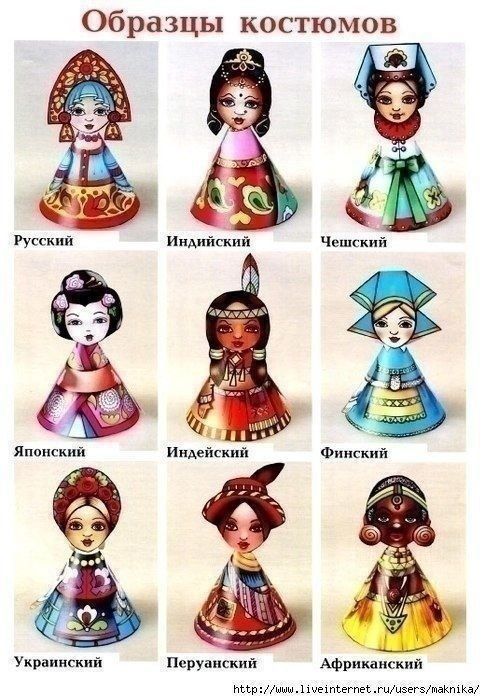 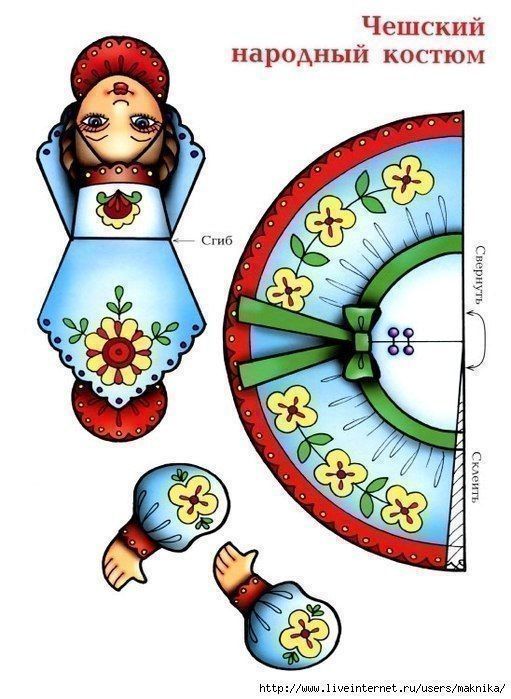 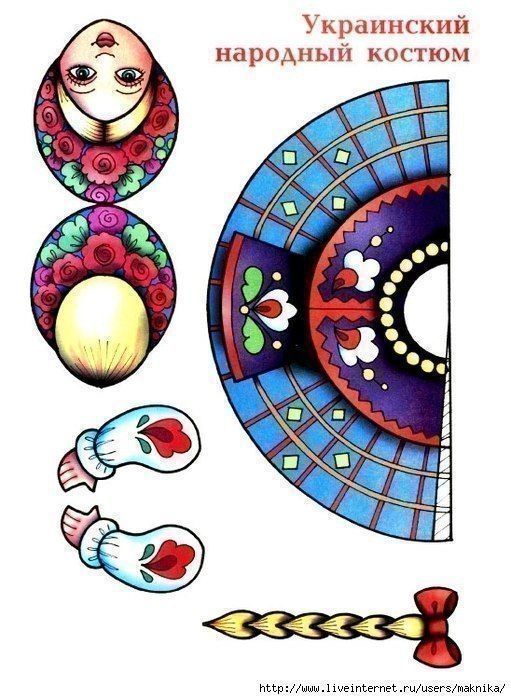 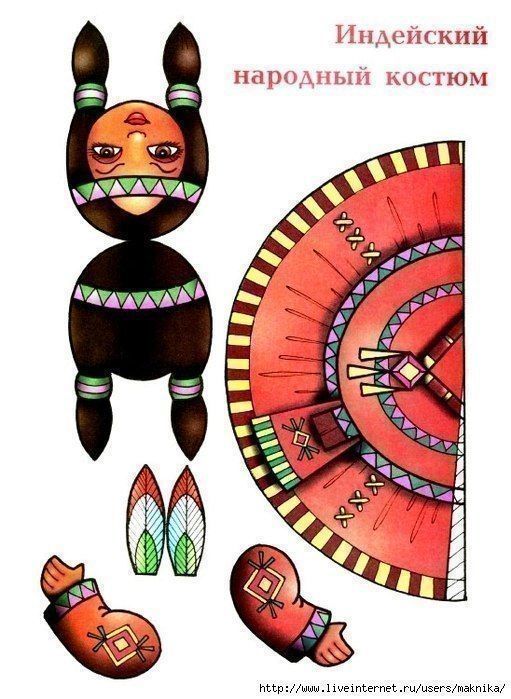 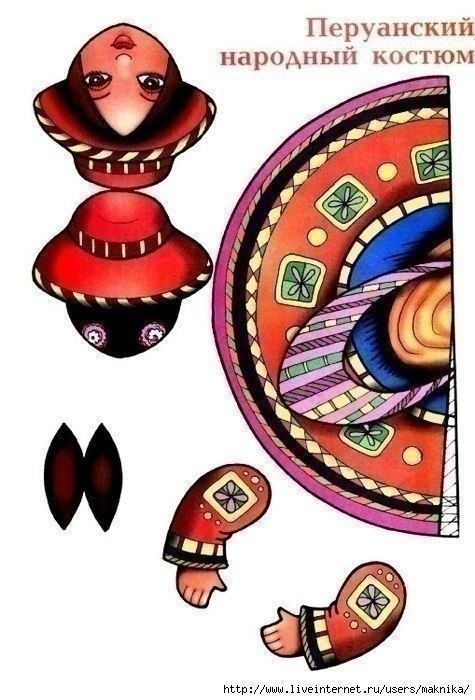 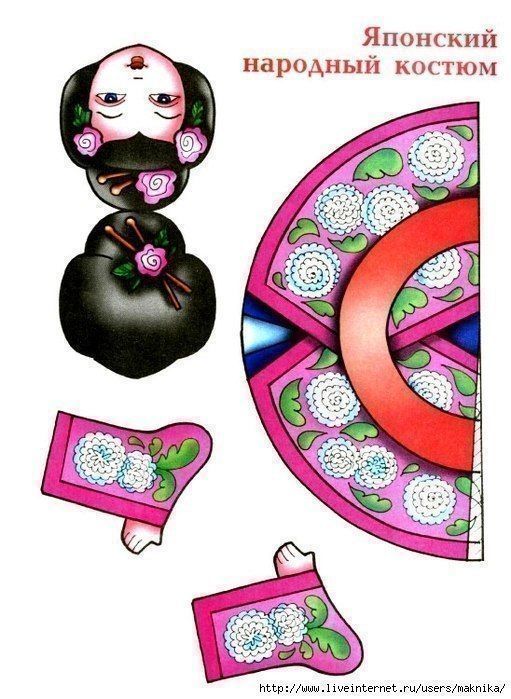 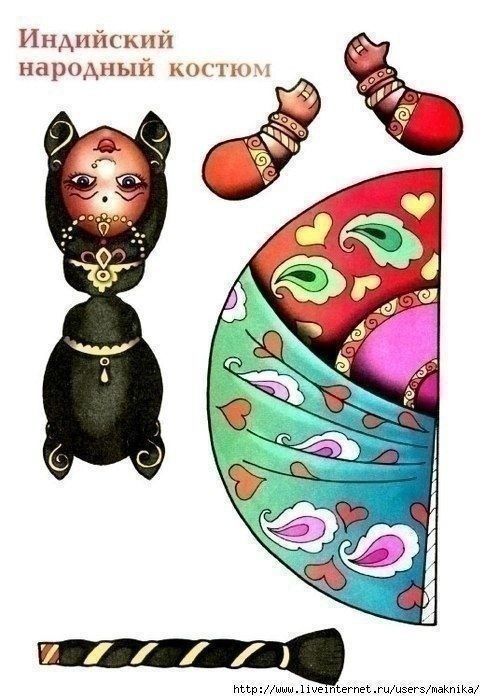 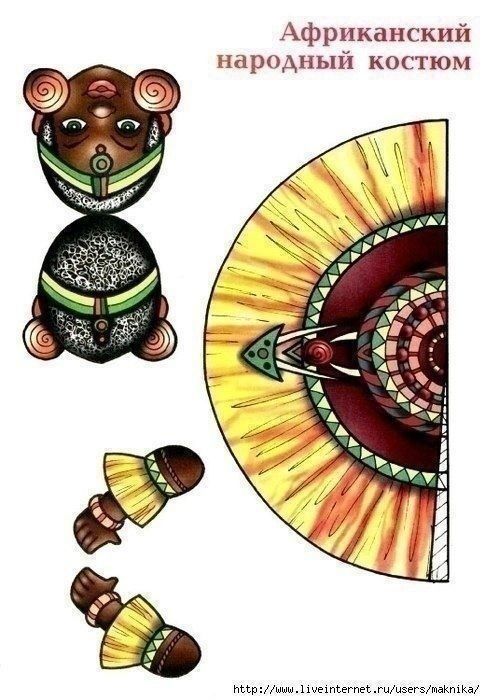 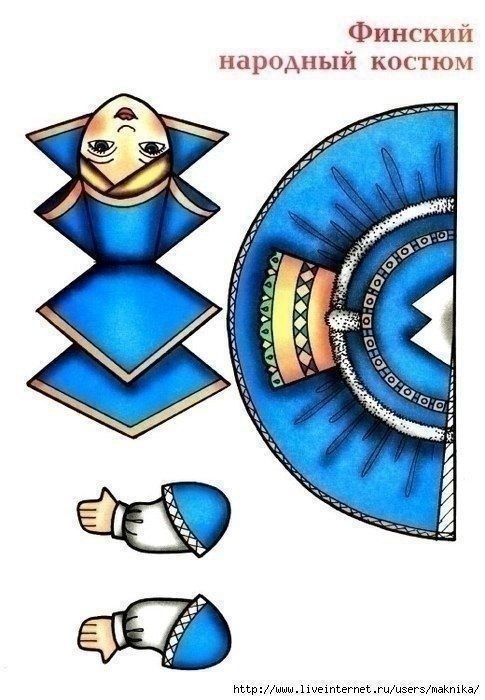 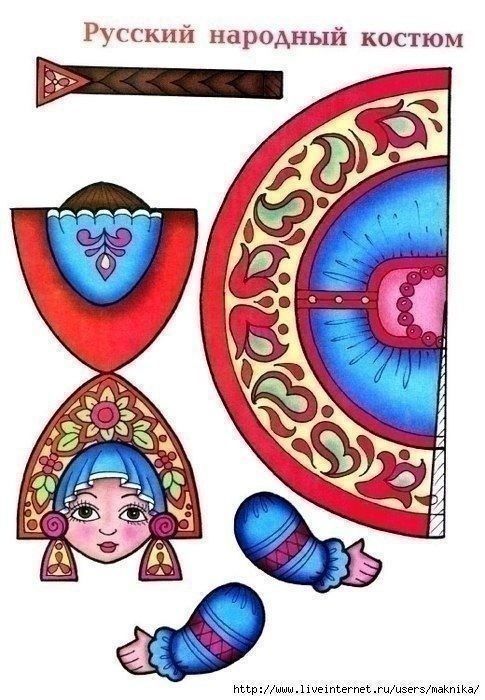 